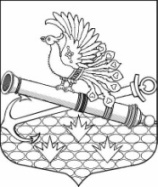 МЕСТНАЯ АДМИНИСТРАЦИЯМУНИЦИПАЛЬНОГО ОБРАЗОВАНИЯ  МУНИЦИПАЛЬНЫЙ ОКРУГ ОБУХОВСКИЙ ПОСТАНОВЛЕНИЕ25.10.2021                                                                                                                                   № 70г. Санкт-ПетербургОб утверждении муниципальной программы на 2022 год«Участие в профилактике терроризма и экстремизма, а также в минимизации и(или) ликвидации последствий проявления терроризма и экстремизма на территории муниципального образования муниципальный округ Обуховский»  В целях реализации пп. 29 п.1 ст. 10 Закона Санкт-Петербурга от 23.09.2009 года            № 420-79 «Об организации местного самоуправления в Санкт-Петербурге» местная администрация муниципального образования муниципальный округ Обуховский    ПОСТАНОВЛЯЕТ: 1.Утвердить муниципальную программу на 2022 год «Участие в профилактике терроризма и экстремизма, а также в минимизации и(или) ликвидации последствий проявления терроризма и экстремизма на территории муниципального образования муниципальный округ Обуховский» согласно приложению к настоящему постановлению.2. Контроль за исполнением настоящего постановления возлагаю на себя.Глава местной администрации     И.О. Кудровский                                                              Приложение к постановлению МА                                                                                                                                         МО МО Обуховский                                                                                                                                        от   25.10.2021 № 70МУНИЦИПАЛЬНАЯ ПРОГРАММА НА 2022 ГОДУЧАСТИЕ В ПРОФИЛАКТИКЕ ТЕРРОРИЗМА И ЭКСТРЕМИЗМА, А ТАКЖЕ В МИНИМИЗАЦИИ И (ИЛИ) ЛИКВИДАЦИИ ПОСЛЕДСТВИЙ ПРОЯВЛЕНИЯ ТЕРРОРИЗМА И ЭКСТРЕМИЗМА НА ТЕРРИТОРИИ МУНИЦИПАЛЬНОГО ОБРАЗОВАНИЯ МУНИЦИПАЛЬНЫЙ ОКРУГ ОБУХОВСКИЙ ПАСПОРТ ПРОГРАММЫПЛАН РЕАЛИЗАЦИИ МУНИЦИПАЛЬНОЙ ПРОГРАММЫОБОСНОВАНИЕ И РАСЧЕТЫ НЕОБХОДИМОГО ОБЪЕМА ФИНАНСИРОВАНИЯ ПРОГРАММЫ «Участие в профилактике терроризма и экстремизма, а также в минимизации и (или) ликвидации последствий проявления терроризма и экстремизма на территории  муниципального образования муниципальный округ Обуховский»  КБК 951 0709 4310300520 24414.03. «Экстремизму нет!» (2 мероприятия) –шк.32816.03. "Толерантность" (2 мероприятия) – шк.345Наименование ПрограммыУчастие в профилактике терроризма и экстремизма, а также в минимизации и (или) ликвидации последствий проявления терроризма и экстремизма на территории муниципального образования муниципальный округ ОбуховскийПравовые основания разработки программы- Конституция Российской Федерации (принята всенародным голосованием 12.12.1993 с изменениями, одобренными в ходе общероссийского голосования 01.07.2020);- пп. 29 п.1 ст. 10 Закона Санкт-Петербурга от 23.09.2009 года № 420-79 «Об организации местного самоуправления в Санкт-Петербурге»;- Стратегия противодействия экстремизму в Российской Федерации до 2025 года, утв. Президентом РФ 28.11.2014 № Пр-2753 (в ред. от 29.05.2020);- Федеральный закон от 06.03.2006 № 35-ФЗ «О противодействии терроризму»;- Федеральный закон от 25.07.2002 № 114-ФЗ «О противодействии экстремистской деятельности»;- Концепция противодействия терроризму в Российской Федерации, утвержденная Президентом РФ 05.10.2009- Комплексный план противодействия идеологии терроризма в Российской Федерации на 2019-2023, утв. Президентом РФ 28.12.2018 № Пр-2665Реализуемый вопрос местного значения- участие в профилактике терроризма и экстремизма, а также в минимизации и(или) ликвидации последствий их проявлений на территории муниципального образования в форме и порядке, установленных федеральным законодательством и законодательством Санкт-Петербурга, в том числе путем:разработки и реализации муниципальных программ в области профилактики терроризма и экстремизма, а также минимизации и(или) ликвидации последствий их проявлений;организации и проведения на территории муниципального образования информационно-пропагандистских мероприятий по разъяснению сущности терроризма и экстремизма, их общественной опасности, по формированию у граждан неприятия идеологии терроризма и экстремизма, в том числе путем распространения информационных материалов, печатной продукции, проведения разъяснительной работы и иных мероприятий;участия в мероприятиях по профилактике терроризма и экстремизма, а также по минимизации и(или) ликвидации последствий их проявлений, организуемых федеральными органами исполнительной власти и(или) исполнительными органами государственной власти Санкт-Петербурга;обеспечения выполнения требований к антитеррористической защищенности объектов, находящихся в муниципальной собственности или в ведении органов местного самоуправления;направления предложений по вопросам участия в профилактике терроризма и экстремизма, а также в минимизации и(или) ликвидации последствий их проявлений в исполнительные органы государственной власти Санкт-Петербурга.Разработчики программыместная администрация муниципального образования муниципальный округ ОбуховскийОсновные цели и задачи программы- обеспечение безопасности и правопорядка, предупреждение и противодействие проявлениям экстремизма и терроризма на территории округа.пропаганда толерантного поведения к людям других национальностей и религиозных конфессий;участие в разъяснительной работе среди детей и молодежи, направленной на устранение причин и условий, способствующих совершению действий экстремистского характера;недопущение экстремистских настроений среди молодежи;повышение уровня безопасности жизнедеятельности  жителей округа и, как следствие, – повышение качества жизни;организация информационно-пропагандистских мероприятий, направленных на раскрытие общественной опасности терроризма, оказание позитивного воздействия на граждан с целью формирования у них неприятия идеологии терроризма, угроз, порядку действий при их возникновении. Срок реализации Программы2022 годИсточники финансирования программыместный бюджет муниципального образования муниципальный округ Обуховский Объем финансирования программы (тыс.руб.)80,0Ожидаемые конечные результаты реализации программы- повышение уровня безопасности граждан;-недопущение преступлений и правонарушений экстремистского характера; -консолидация населения муниципального округа и общества в целом в вопросах противодействия террористическим проявлениям и экстремизму.Ожидаемая численность участников, задействованных в мероприятиях - 150 человек№п/пнаименование мероприятияСрокиисполненияКол-во мероприятийКол-воучастниковОбъем финансирования(тыс.    руб.)Организация и проведение среди детей и подростков муниципального округа тренинга «Экстремизму  нет!»II - IV  кв.2 60 20,0Организация и проведение познавательных лекций по профилактике терроризма и экстремизма «Толерантность»II - IV  кв.26020,0Организация и проведение познавательных лекций по профилактике терроризма и экстремизма «Будь осторожен»II - IV  кв.13010,0Издание брошюры по  профилактике терроризма и экстремизмаII - IV  кв.30,0Организация взаимообмена информацией по профилактике терроризма и экстремизма с прокуратурой, УМВД  России по Невскому районув течение года --0,0Участие в городских, районных мероприятиях (семинары, круглые столы) по проблемам предотвращения ксенофобии и профилактики экстремизмав течение года --0,0Публикации материалов по профилактике терроризма и экстремизма для жителей округа в муниципальном печатном органе – газете «Обуховец» (не реже одного раза в полугодие) и на официальном сайте МО Обуховский (ежеквартально)I - IV  кв.--0,0Профилактика терроризма, экстремизма в рамках проведения занятий с неработающим населением на базе УКП в соответствии с программой по ГО ЧС.по отдельному плану--0,0Предоставление правоохранительным органам и органам государственной власти возможности размещения в муниципальных СМИ информационных материалов по профилактике терроризма, экстремизмав течение года --0,0Участие в работе  Антинатеррористической Комиссии Невского района Санкт-Петербургав течение года по плану КомиссииИТОГО515080,0№п/пнаименование мероприятияРасчет и обоснованиеРасчет и обоснованиеРасчет и обоснованиеРасчет и обоснованиеСумма расходов    (тыс. руб.)№п/пнаименование мероприятияЧто входит в стоимостьЧто входит в стоимостьКол-во участниов(чел.)Кол-во мероприятийЦена 1 мероприятия(тыс. руб.)Сумма расходов    (тыс. руб.)1Организация и проведение среди детей и подростков муниципального округа тренинга «Экстремизму нет!»-звукотехническое обеспечение;-презентация по тематике;-услуги лектора;-доставка оборудования и реквизитов к месту проведения-звукотехническое обеспечение;-презентация по тематике;-услуги лектора;-доставка оборудования и реквизитов к месту проведения60210,020,02Организация и проведение познавательных лекций по профилактике терроризма и экстремизма "Толерантность"-звукотехническое обеспечение;-презентация по тематике;-услуги лектора;-доставка оборудования и реквизитов к месту проведения-звукотехническое обеспечение;-презентация по тематике;-услуги лектора;-доставка оборудования и реквизитов к месту проведения60210,020,03Организация и проведение познавательных лекций по профилактике терроризма и экстремизма «Будь осторожен»-звукотехническое обеспечение;-презентация по тематике;-услуги лектора;-доставка оборудования и реквизитов к месту проведения-звукотехническое обеспечение;-презентация по тематике;-услуги лектора;-доставка оборудования и реквизитов к месту проведения30110,010,04Издание брошюры по  профилактике терроризма и экстремизма 550 шт.30,029 918,48ИТОГО150580,0